Greppa Näringen - Betesstrategi 42 AHej!Inför det planerade besöket den………..../…….…. kl……………vill jag att du har följande material framme:Skiftesförteckning och skifteskarta över beten med fållindelning och drivningsvägar., fyll i bilaganFörteckning över vilka djurgrupper som ska beta., fyll i bilaganEventuell skötselplan eller åtgärdsplan för naturbeten.Gödslingsplan och markkarta för beten, om det finns framtaget Uppgift om fröblandning på åkermarksbete och uppskattning av baljväxtandel i fältFöregående års betesdrift om den dokumenterats i t ex en beteskalenderProduktionsresultat från förra betessäsongen (mjölkavkastning, celltal, sporer och urea samt tillväxt).Foderstater för olika djurkategorier under betesperiodenMål för djurens tillväxt på betet.Väl mött!Med vänlig hälsning,Rådgivarens namnAdressTelefonnrE-mailAktiviteten är delfinansierad med EU-medel via Länsstyrelsen i xxx länSkiftesförteckning		Gård:____________________________________		År:_________Djurgrupper			Gård:____________________________________		År:_________Besöksdatum SAMnrLantbrukarens namnAdressPostnr Postort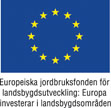 NrNamnAreal,HaTyp av betesmarkTyp av bete,Storfålla, rotation, stripGödslingÖvrig skötsel (putsning, bevattning, skörd…)GruppKategori(t ex dräktiga kvigor, sinkor)Planerat antal i gruppenVår/försommar           Högsommar           Sensommar/höstPlanerat antal i gruppenVår/försommar           Högsommar           Sensommar/höstPlanerat antal i gruppenVår/försommar           Högsommar           Sensommar/höstAtt observeraABCDEFGHIJ